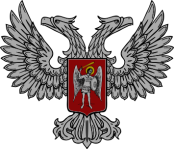 АДМИНИСТРАЦИЯ ГОРОДА ГОРЛОВКАРАСПОРЯЖЕНИЕглавы администрации08  декабря  2016 г.		                          		                          № 1033-рг. ГорловкаО передаче товарно-материальных ценностей коммунальному предприятию «Простор»		С целью обеспечения потребности в материальных ресурсах для обслуживания дорог в осенне-зимний период 2016-2017г., руководствуясь п. 3.2.3, п. 4.1. Положения об администрации города Горловка	Управлению жилищно-коммунального хозяйства администрации г. Горловка (Друковский) передать коммунальному предприятию «Простор» (Третьяков) гранулированный шлак в размере 520 (пятьсот двадцать) тонн.И. о. главы администрации                    				И.С. ПРИХОДЬКО